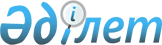 Теректі аудандық мәслихатының "Теректі ауданының әлеуметтік көмек көрсетудің, оның мөлшерлерін белгілеудің және мұқтаж азаматтардың жекелеген санаттарының тізбесін айқындаудың қағидаларын бекіту туралы" 2023 жылғы 17 қазандағы № 8-3 шешіміне өзгеріс енгізу туралыБатыс Қазақстан облысы Теректі аудандық мәслихатының 2023 жылғы 22 желтоқсандағы № 11-5 шешімі. Батыс Қазақстан облысының Әділет департаментінде 2023 жылғы 26 желтоқсанда № 7307-07 болып тіркелді
      Теректі аудандық мәслихаты ШЕШІМ ҚАБЫЛДАДЫ:
      1. Теректі аудандық мәслихатының "Теректі ауданының әлеуметтік көмек көрсетудің, оның мөлшерлерін белгілеудің және мұқтаж азаматтардың жекелеген санаттарының тізбесін айқындаудың қағидаларын бекіту туралы" 2023 жылғы 17 қазандағы № 8-3 шешіміне (Нормативтік құқықтық актілерді мемлекеттік тіркеу тізілімінде № 7270-07 болып тіркелген) келесі өзгеріс енгізілсін:
      көрсетілген шешімнің қосымшасында 2-тараудың 7- тармақтың 1) тармақшасы жаңа редакцияда жазылсын:
      "1) ауруын дәлелдейтін анықтамаға сәйкес емделудің амбулаторлық кезеңіндегі туберкулезбен ауыратын тұлғаларға табыстарын есепке алмай 10 (он) айлық есептік көрсеткіш мөлшерінде, ай сайын;".
      2. Осы шешім оның алғашқы ресми жарияланған күнінен кейін күнтізбелік он күн өткен соң қолданысқа енгізіледі.
					© 2012. Қазақстан Республикасы Әділет министрлігінің «Қазақстан Республикасының Заңнама және құқықтық ақпарат институты» ШЖҚ РМК
				
      Теректі аудандық мәслихатының төрағасы

А. Нургалиев
